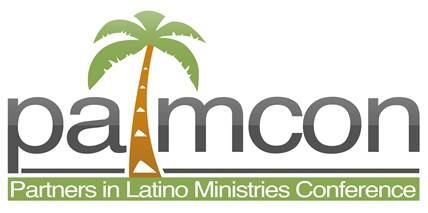 2022 Planilla de Inscripción PALMCONFavor de llenar esta planilla. Acuérdese que luego necesita enviar un cheque (o pagar por PayPal por medio del sitio web) para pagar la cuota correspondiente. ¡Gracias!Si usted va a pedir una beca, favor de llenar la Planilla de Becas PALMCON. (Se puede pedir esa planilla de info@missionaryinstitute.org.) Información PersonalNombre: 	______________________________________________________________Dirección:	______________________________________________________________________________________	______________________________________________________________________________________Teléfono:	____________________________________Email:	__________________________________________ Si su esposo/a va a participar en la conferencia, favor de marcar aquí y escribir su nombre abajo:Nombre de Esposo/a Participando en PALMCON:   _____________________________________________________Iglesia u Organización donde Usted Sirve:  ____________________________________________________________ Necesito audífonos para traducción simultánea de la parte de la conferencia que está en inglés Mi esposo/a necesita audífonos para traducción simultánea de la parte de la conferencia que está en inglésInformación para la InscripciónFavor de marcar el casillero apropiado que describe el área de su ministerio en este momento:  Pastor/Diaconisa	  Maestro/a	  Estudiante	  Obrero Laico	  Otro:  __________________Favor de seleccionar la cuota correcta para su inscripción:  Estudiante: $ 150 (antes del 1 Octubre, 2022)	  Estudiante: $175 (después del 1 Octubre, 2022)	  Individual: $ 225 (antes del 1 Octubre, 2022)		  Individual: $250 (después del 1 Octubre, 2022)	  Pareja Casada: $ 350 (antes del 1 Octubre, 2022)	  Pareja Casada: $400 (después del 1 Octubre, 2022)	  Estoy aplicando para una beca para cubrir la cuota de inscripción
Información para la ConferenciaLa siguiente información nos ayudará a facilitar mejor su experiencia en la conferencia:Favor de escribir cómo usted quiere que su nombre aparezca en el distintivo de la conferencia:_______________________________________________________Si su esposo/a va a participar, favor de escribir su nombre aquí tal como debe aparecer en el distintivo:_______________________________________________________Favor de explicar cualquier dificultad, discapacidad o alergia de comida que podría dificultar su participación en la conferencia, y decirnos cómo podríamos ayudarle en estas circunstancias:_____________________________________________________________________________________________________________________________________________________________________________________________________________________________________________________________________________________________¿Qué tipo de experiencias, conocimientos y/o ideas podrá usted compartir con otros participantes en la conferencia, que les podría ayudar en su ministerio?_____________________________________________________________________________________________________________________________________________________________________________________________________________________________________________________________________________________________¿Qué cosas desea usted aprender en la conferencia, para usarse en el ministerio después de regresar a casa? ¿Busca usted alguna información particular?_____________________________________________________________________________________________________________________________________________________________________________________________________________________________________________________________________________________________Adjunto un cheque a nombre de LHMI  		He pedido una Beca  Firma: _________________________________________________     Fecha de hoy: _____________________Firma de Esposo/a Participando: _____________________________     Fecha de hoy: ____________________Se pueden enviar cheques a nombre del Lutheran Hispanic Missionary Institute, a esta dirección: 10622 Montwood Drive, Suite A, El Paso, TX 79935. Si usted desea pagar por tarjeta de crédito o PayPal, se puede usar el sitio web: www.palmcon.org SOLAMENTE PARA USO DE LA OFICINAFecha de Recibir la Planilla: __________________________      Número de Control: _____________________Fecha de Recibir el Pago: ____________________________      Beca: ____________________________        Número de Beca: _________	           Cheque: _________